Estado do Rio de Janeiro Prefeitura Municipal de Araruama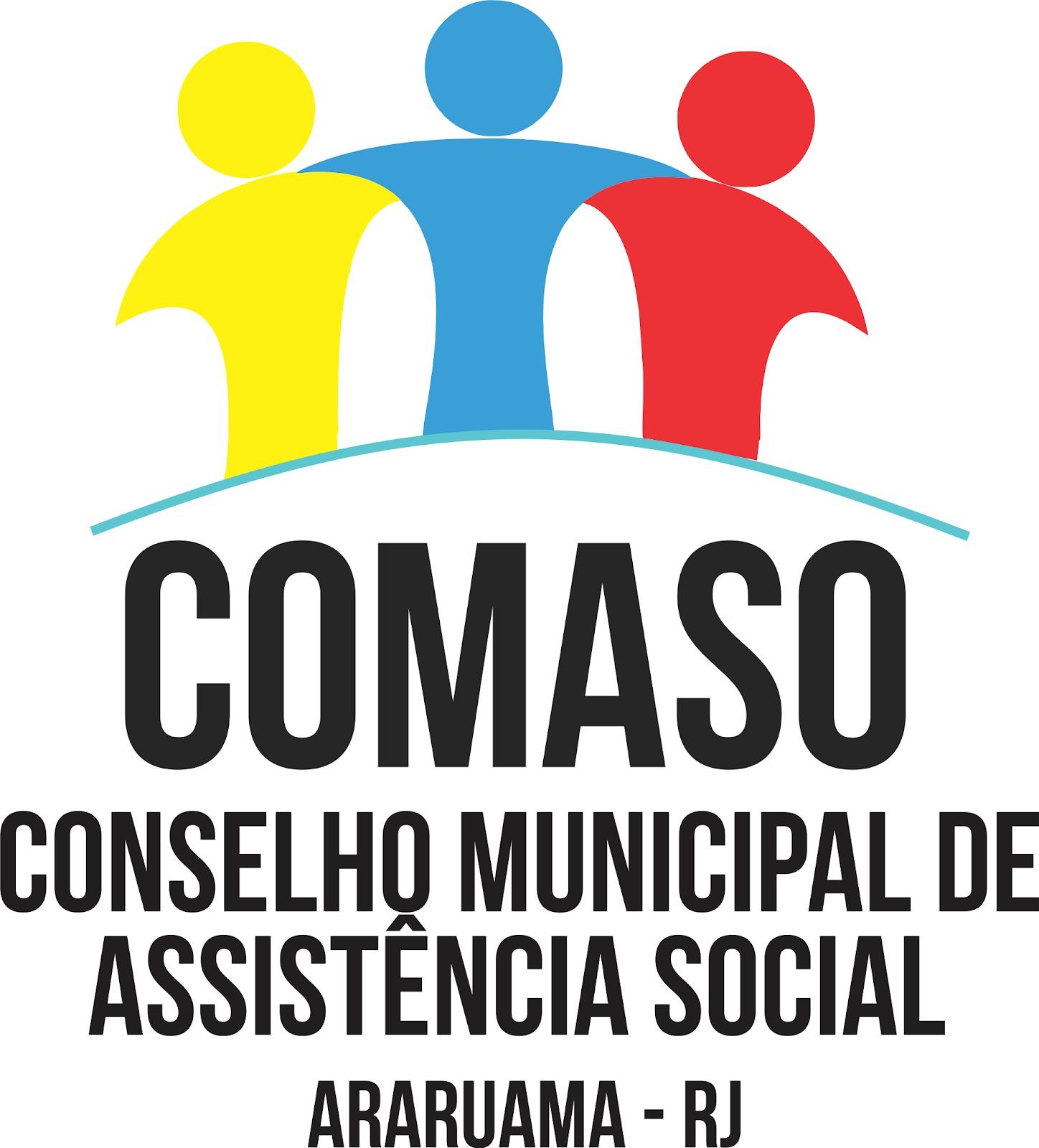 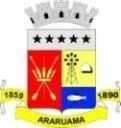 Secretaria Municipal de Política Social, Trabalho, Habitação, Terceira Idade e Desenvolvimento HumanoRESOLUÇÃO COMASO N° 07 DE 15 DE MAIO  DE 2024Dispõe sobre a Aprovação do Plano de Ação de Utilização do Recurso Extraordinário – Incremento ao Cofinanciamento Estadual para a Proteção Social Básica e/ou Proteção Social Especial – Ano 2024.O	CONSELHO MUNICIPAL DE ASSISTÊNCIA SOCIAL DE ARARUAMA(COMASO), em reunião realizada no dia 14 de maio de 2024, no uso da competência que lhe conferem a Lei n° 874, de 27 de dezembro de 1996 e a Lei Complementar Municipal n° 055, de 20 de junho de 2008.Considerando  que os fundos de assistência social são instrumentos de gestão orçamentária e financeira da União, dos Estados, do Distrito Federal e dos Municípios, nos quais devem ser alocadas as receitas e executadas as despesas relativas ao conjunto de ações, serviços, programas, projetos e benefícios de assistência social.;Considerando o decidido pelo Conselho Municipal de Assistência em reunião realizada no dia 14 de maio de 2024;RESOLVE:Art. 1° - Aprovar o Plano de Ação de Utilização do Recurso Extraordinário – Incremento ao Cofinanciamento Estadual para a Proteção Social Básica e/ou Proteção Social Especial – Ano 2024.Art. 2º - Esta Resolução entra em vigor na data de sua publicação.Candida Maria Pereira do Carmo Presidente do Conselho